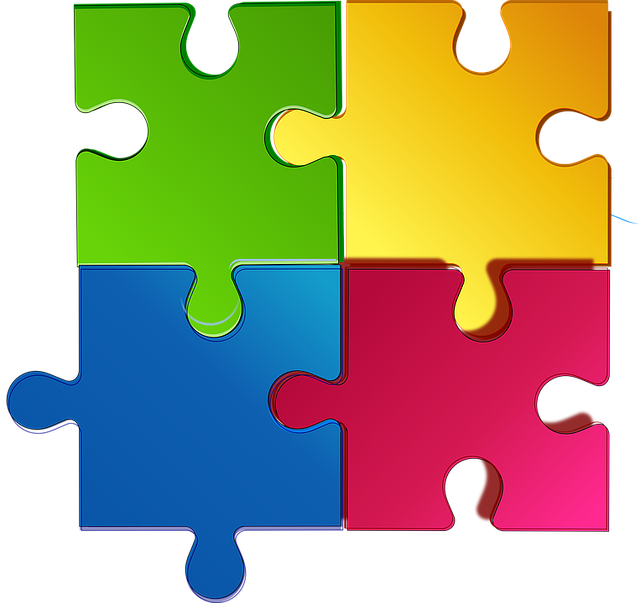 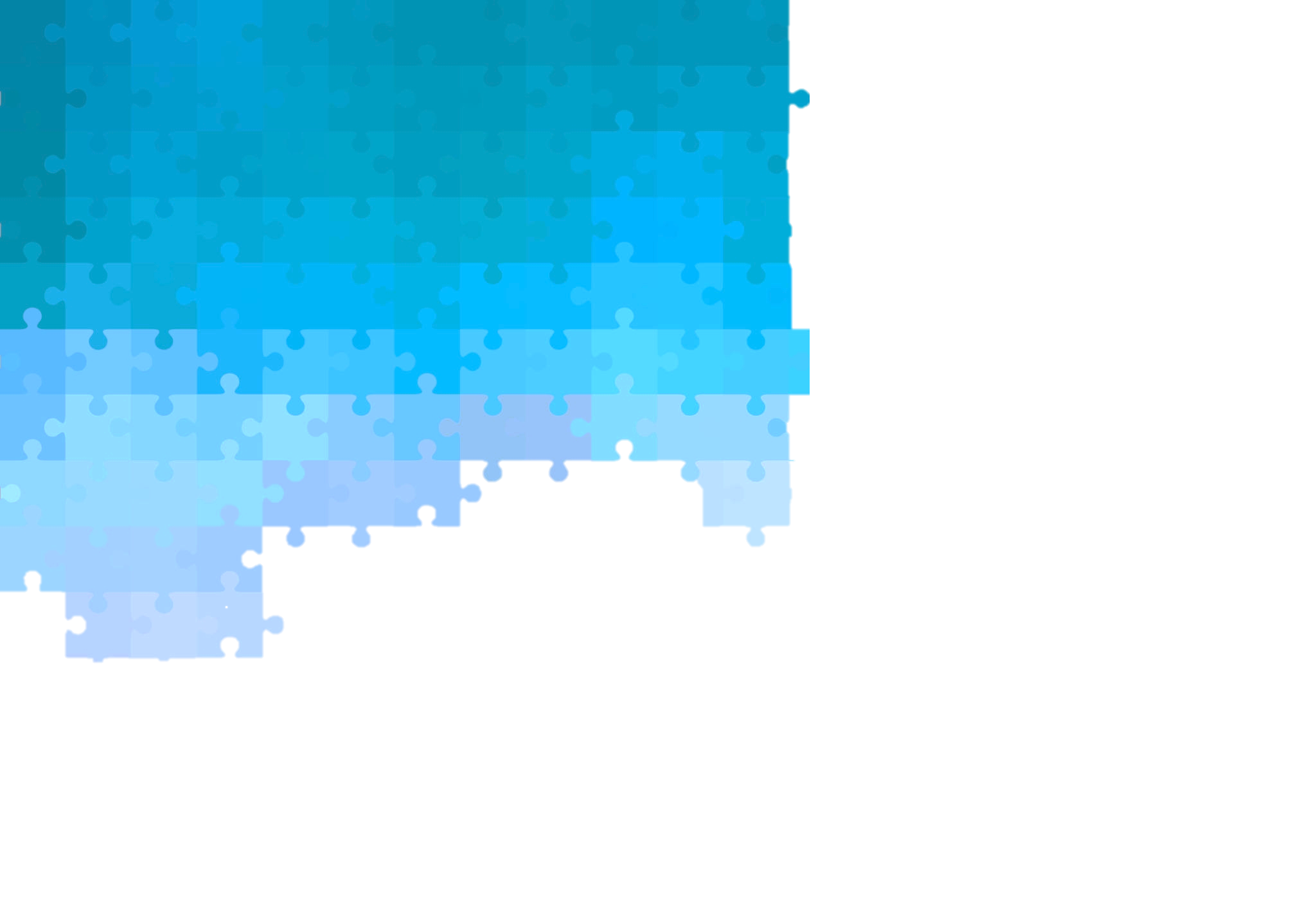 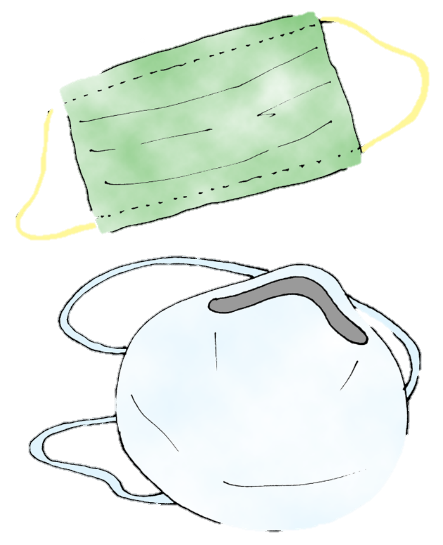 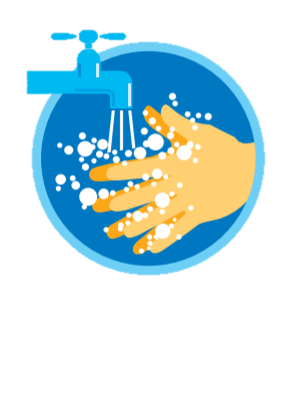 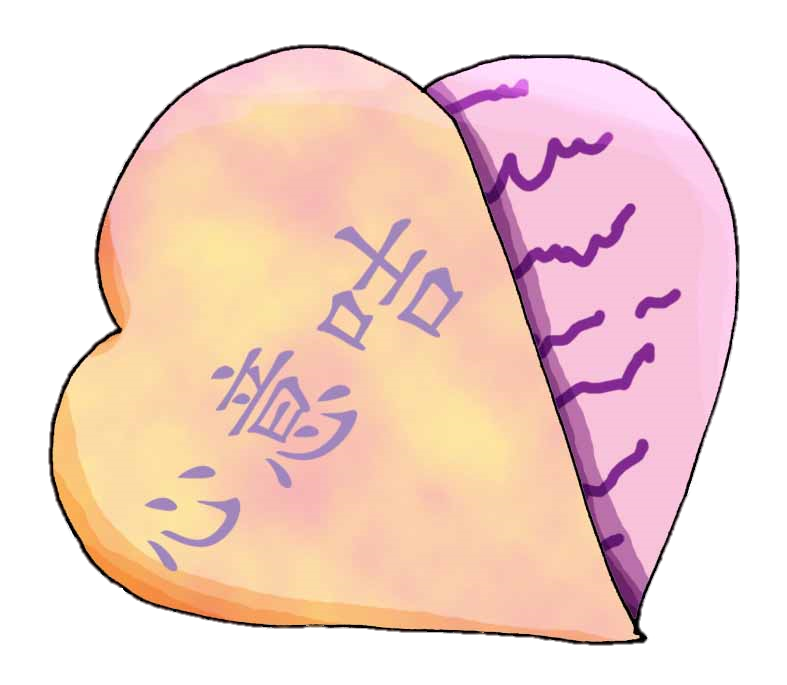 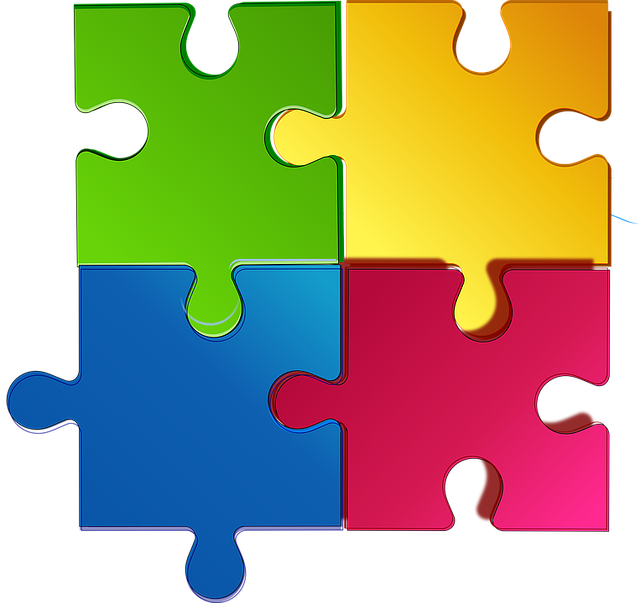 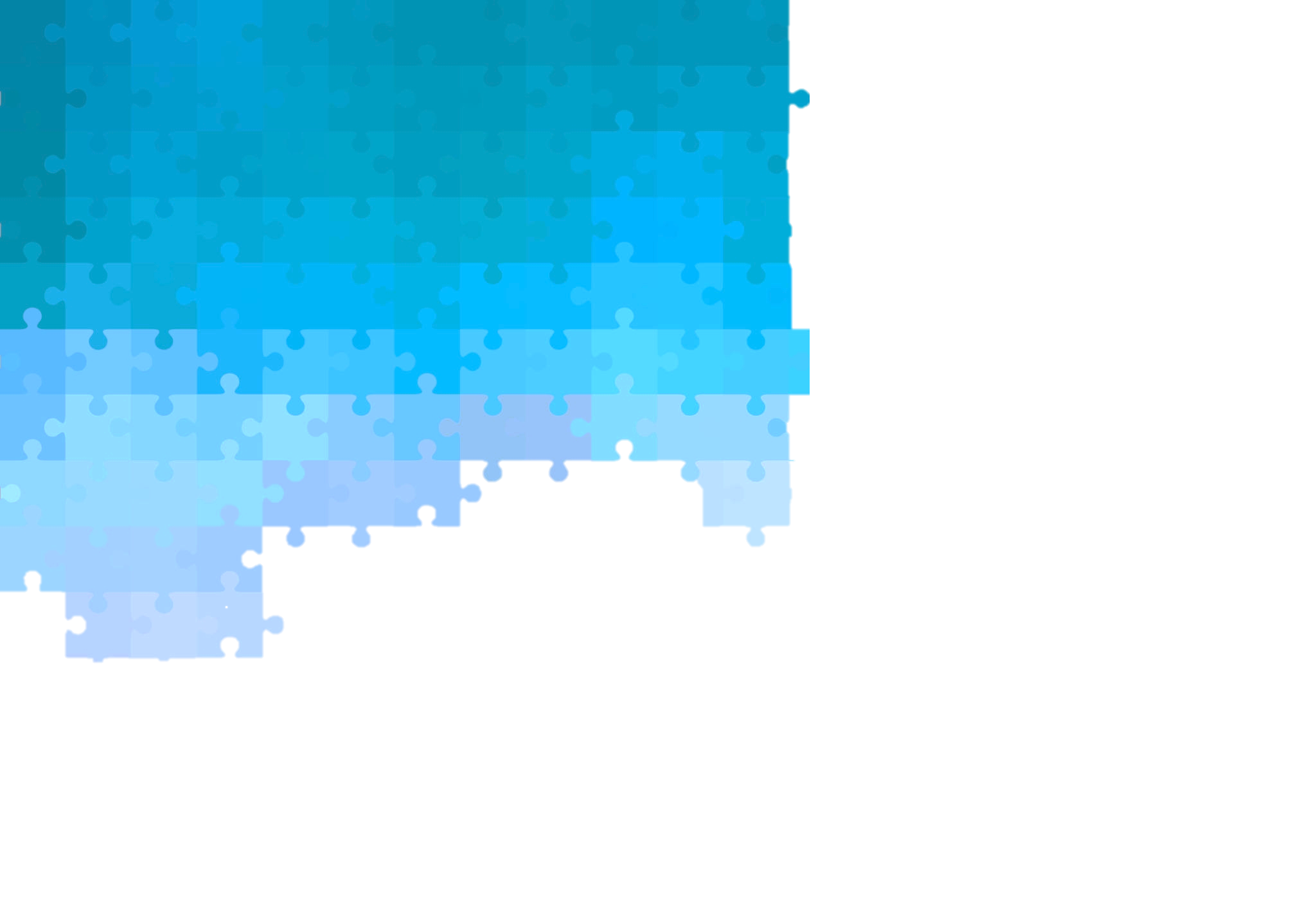 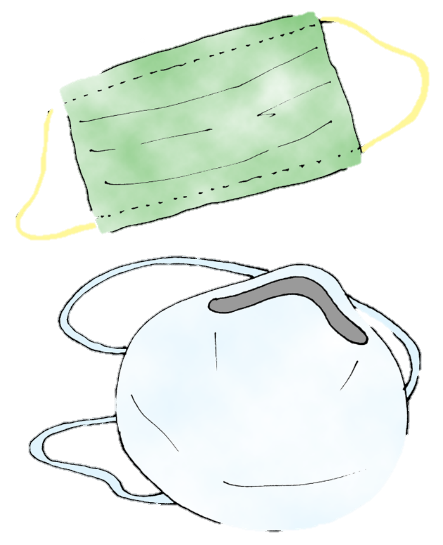 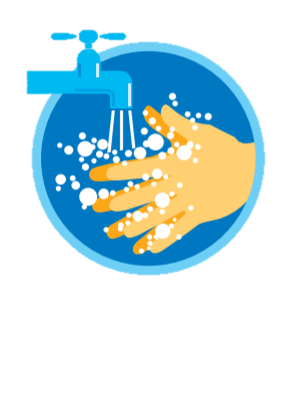 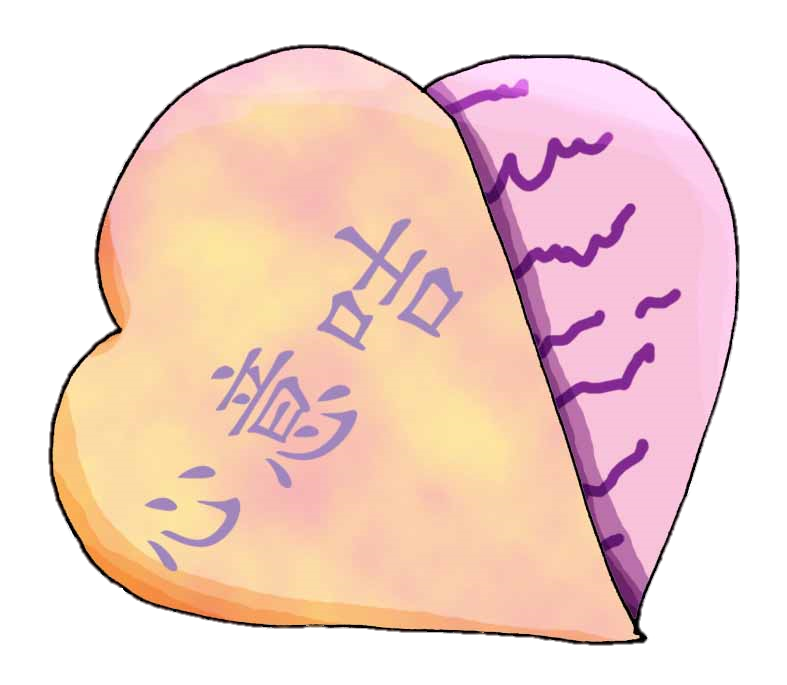 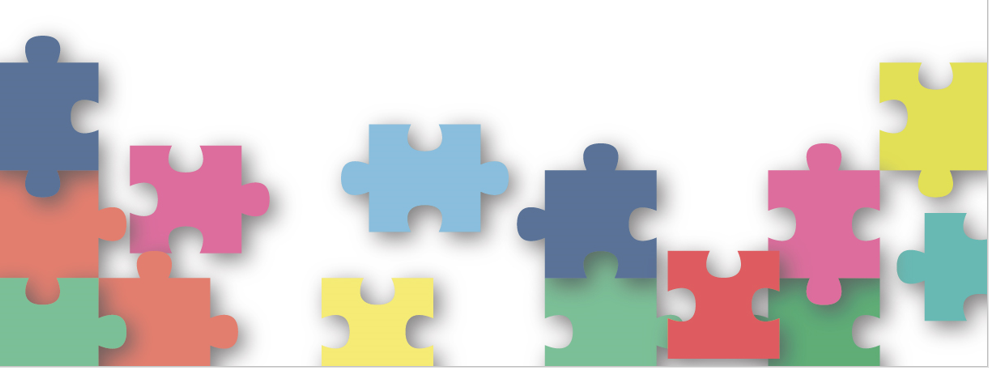 目錄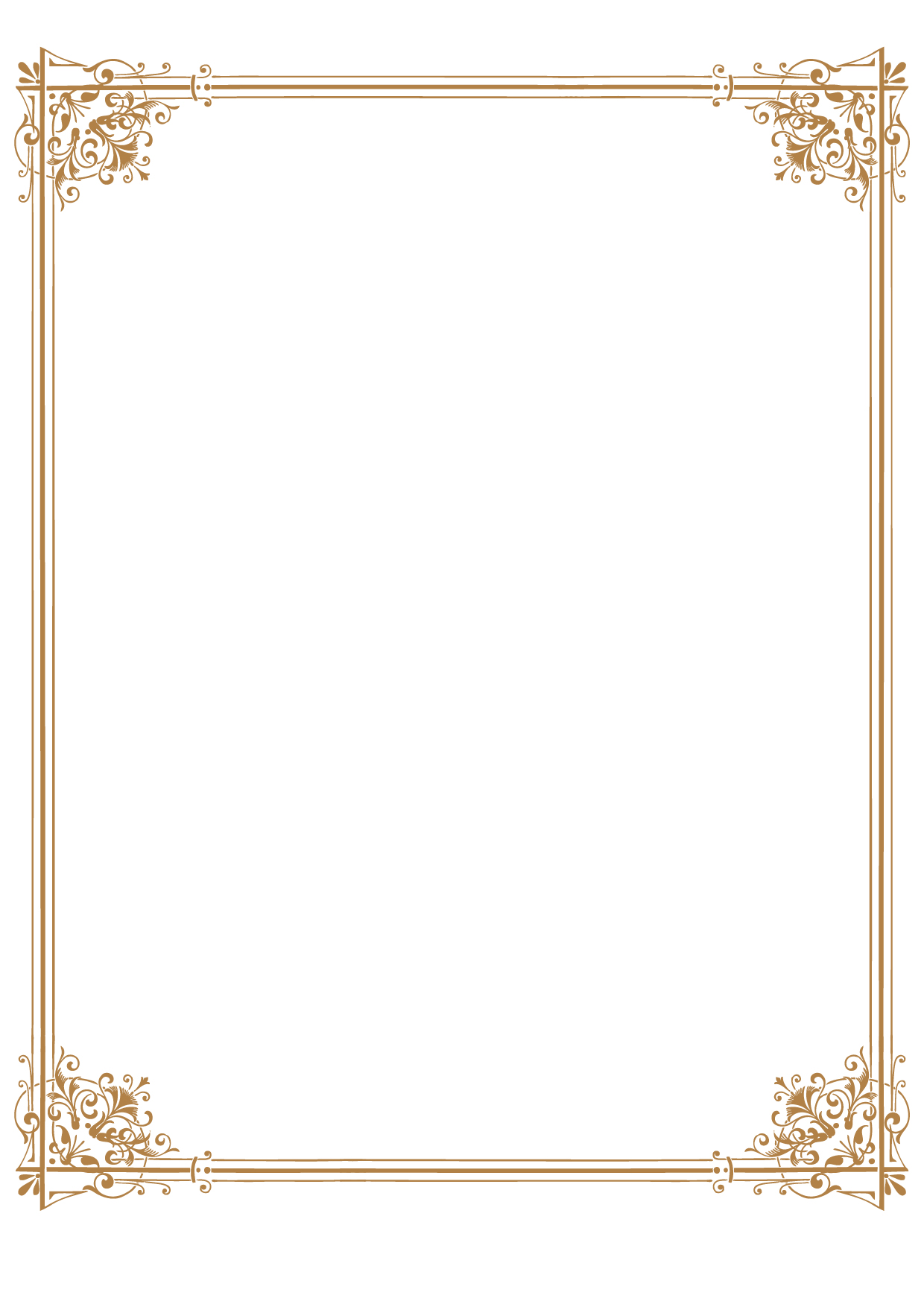 「全民抗疫」學與教資源簡介「嚴重新型傳染性病原體呼吸系統病」是指2019年12月起在湖北省武漢市出現的病毒性肺炎病例群組個案。在香港，「嚴重新型傳染性病原體呼吸系統病」納入為法定須呈報的傳染病，於 2020年1月8日生效。根據疫情的最新發展，全港學校（包括幼稚園、小學、中學、特殊學校及提供非正規課程的私立學校）在2020年1月底開始停課。2020年2月11日，世界衞生組織將該病正式命名為「2019冠狀病毒病」，並於3月11日宣布2019冠狀病毒病具有大流行特徵。因應停課的情況，教育局特設計本學與教資源，當中包括六份供初中學生自學使用的材料，旨在透過生活與社會課程（中一至中三）的不同課題，連繫到「全民抗疫」的社會情況，從而讓他們自行探討和學習相關的科目內容。此外，本學與教資源還提供了一個供教師使用的電腦簡報，讓教師能按本學與教資源的設計和學生所學，進一步鞏固和延展學生的學習經歷。工作紙一　2019冠狀病毒病會成為全球流行病嗎？：共同福祉細閱資料一，然後回答下列各題。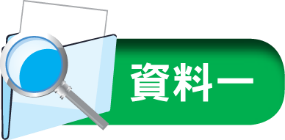 2019冠狀病毒病會成為全球流行病？資料來源：聯合國（無日期）、世界衞生組織（2020年3月11日）、香港特別行政區政府2019冠狀病毒病專題網站—同心抗疫（2020年4月23日）及綜合報章報道（2020年1月至3月）。做一做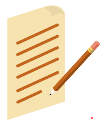 資料一提及哪些國家／地區已出現2019冠狀病毒病的感染個案？試填寫下表：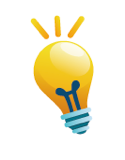 註：2019 冠狀病毒病的疫情發展變化極快，同學可到下列網站取得最新和可靠的資訊：香港特別行政區政府2019冠狀病毒病專題網站—同心抗疫（網址：https://www.coronavirus.gov.hk/chi/）香港特別行政區政府衞生署衞生防護中心（網址： https://www.chp.gov.hk/tc/healthtopics/content/24/102466.html ）世界衞生組織（網址：https://www.who.int/zh/emergencies/diseases/novel-coronavirus-2019）為顧及人類福祉，你認為世界各國能如何合作對抗2019冠狀病毒病疫情，以避免2019冠狀病毒病進一步蔓延？工作紙二　全民抗疫：關愛細閱資料一及資料二，然後回答下列各題。
香港的2019冠狀病毒病感染個案資料來源：香港特別行政區政府新聞公報（2020年2月5日及2月23日）、香港政府新聞網（2020年2月27日及4月20日）及香港特別行政區政府2019冠狀病毒病專題網站—同心抗疫（2020年4月21日及4月23日）。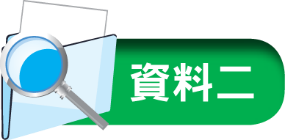 不同崗位人士對處理2019冠狀病毒病疫情所作的努力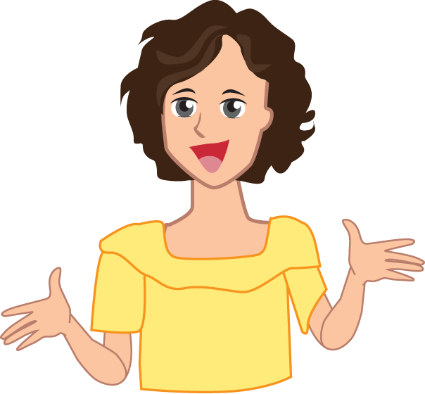 醫護人員張醫生　　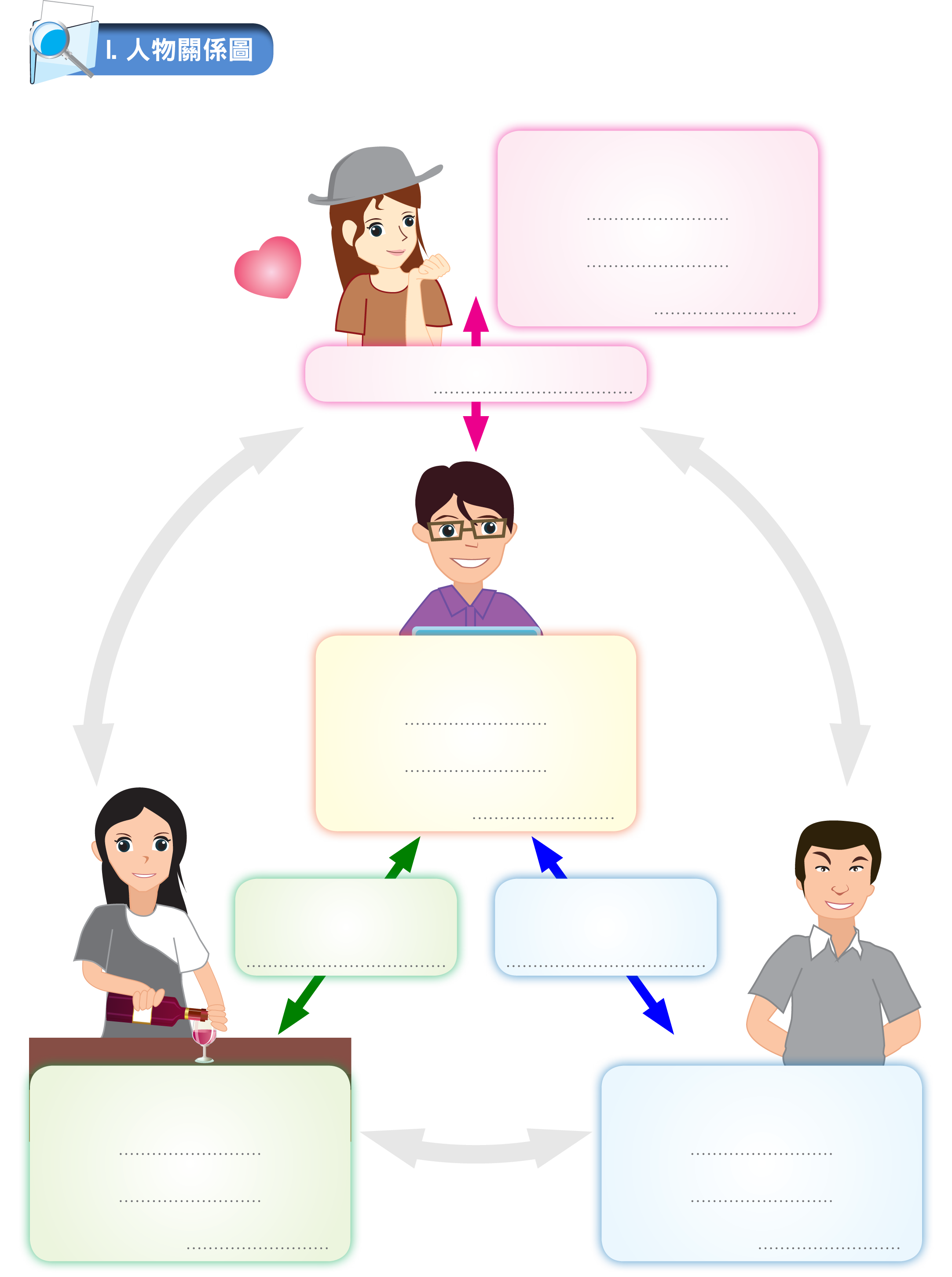 　　食物環境衞生署工人何先生資料來源：香港特別行政區政府新聞公報（2020年1月23日）。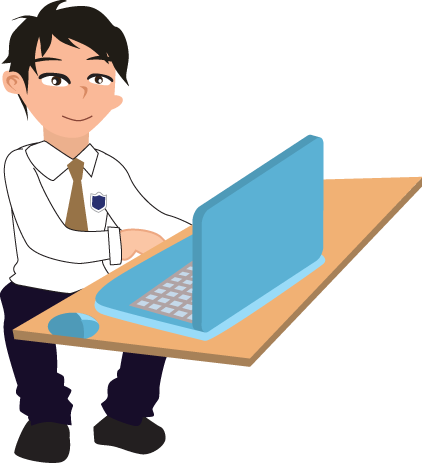 企業總裁陳先生資料來源：香港政府新聞網（2020年2月2日）。做一做參閱資料一，2019冠狀病毒病可經哪些途徑傳播？參閱資料一及資料二，香港特別行政區政府及不同崗位人士在處理2019冠狀病毒病的疫情上如何各司其職？你認為市民能如何保持個人衞生，以避免感染2019冠狀病毒病，或把病毒擴散至他人？試在第10頁設計一張心意卡，為感染2019冠狀病毒病的病人送上祝福，或對在疫情上默默付出的人（如前線的醫護人員、為檢疫中心提供服務或協助口罩生產的義工、為社區提供服務的前線人員、協助尋找／派發口罩的團體等）表達感謝。（提示：使用正面的圖案或字句，以表達對感染2019冠狀病毒病病人的祝福，如「祝您早日康復」、「加油」等；或對在疫情上默默付出的人表達感謝，如「謝謝您一直以來的努力」、「感謝您的無私奉獻」等。）工作紙三 抗疫不分你我他（一）：多元共融與互助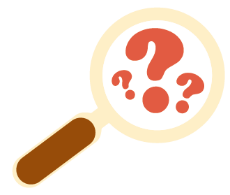 猜一猜以下是一些少數族裔的日常用語，你知道它是甚麼意思嗎？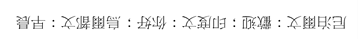 你會用甚麼方法把它們翻譯為中文？在猜一猜的活動中，同學看不懂少數族裔的日常用語，就好像資料一中形容中文好像一串看不明的符號。只要我們設身處地去想一想，便不難明白少數族裔看不懂中文會為他們日常生活中帶來種種的不便。細閱資料一，然後回答下列各題。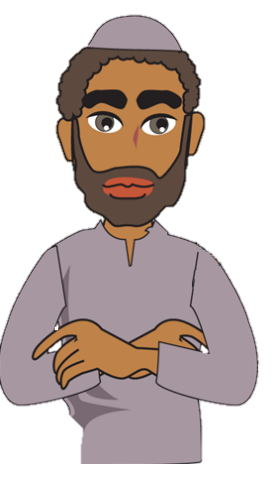 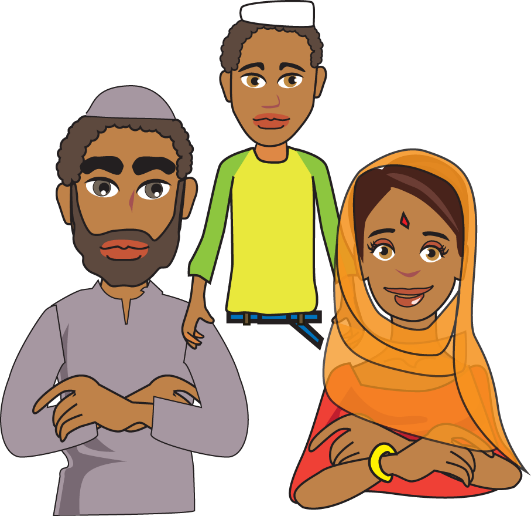 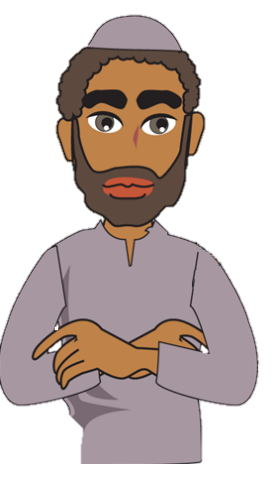 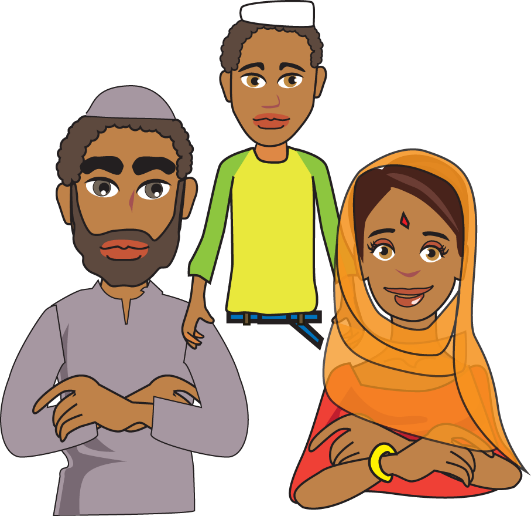 根據資料一，少數族裔生活上都會遇到最主要的障礙是甚麼？參考資料一，因為題一提到的障礙，會帶來甚麼後果／影響？針對資料一提及生活上的障礙，你能否建議一些可行的解決方法？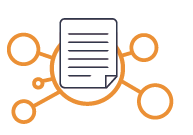 小結少數族裔是構成香港人口的重要部分，作為一個多元共融的社會，所有人、不同背景的人都應能獲得所需的資源，使他們的生活及基本權利得到保障。尤其在抗疫時期，我們更應齊心一致、互相幫助，才能達致抗疫的最佳效果。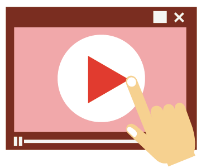 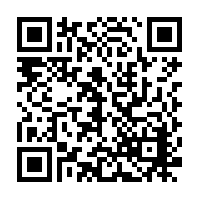 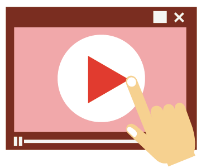 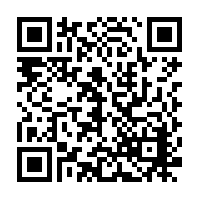 觀看「三分鐘概念」動畫視像片段「多元共融」（1:47-2:58）。要建構多元共融的社會，個人可如何作出貢獻？工作紙四　抗疫不分你我他（二）：多元共融與互助細閱資料一及資料二，然後回答下列各題。資料來源：綜合報章報道（2020年1月28日至2月8日）。資料來源：綜合報章報道（2020年1月28日至2月8日）。根據資料一，為甚麼印度商店的負責人向市民免費派發口罩？承上題，為甚麼印度商店的負責人會對香港產生這種感覺？根據資料二，甚麼原因令到印度商店的員工對印度社群改變印象？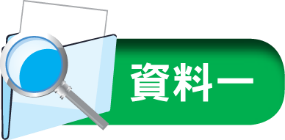 資料來源：綜合報章報道（2020年3月2日至3月3日）。根據資料三，為甚麼馬雲向日本捐贈口罩？參考資料三，從兩國互贈物資，可以啟發我們在面對影響人類共同福祉的問題時，應抱甚麼態度應對？試以資料三的例子作解釋。小結在2019冠狀病毒病疫情下，香港不同階層的生活都受到影響。要應對疫情，我們必須積極配合政府的防疫措施，保持個人衞生，做好防疫工作。此外，我們也不要忽略身邊的人，例如與長輩聊天，關心他們的近況，已是對他們精神上很大的支持。不同機構、義工及團體以不同方法，在社區層面推展抗疫工作，群策群力，發揮互助精神。例如向弱勢社群送贈防疫物資、開設生產線生產口罩等。然而，要有效應對疫情，各國及地區之間的合作也很重要。無論是提供抗疫物資給有需要的國家或地區，抑或是交換與對抗病毒有關的資訊，都需要各方面的通力合作，發揮人類的互助精神，才能共渡難關。觀看「三分鐘概念」動畫視像片段「多元共融」（00:58-01:46），並參考資料一及資料二。你認為多元共融可為社會帶來甚麼正面效益？工作紙五　權利和義務的平衡（一）：人身自由、私隱與抗疫做一做試根據資料一和二回答以下問題。	(a)	為甚麼香港特別行政區政府要求曾到湖北省的本港居民返港後須進行家居檢疫？	(b)	為甚麼有關規定涉及14日內曾到湖北省的本港居民？試根據資料二回答以下問題。	(a)	那個機構主要負責個人私隱問題？試從資料二找出證據支持你的答案。	(b)	為甚麼使用電子手環沒有侵犯私隱？試根據資料二和三回答以下問題。	(a)	香港特別行政區政府是根據甚麼來要求相關本港居民進行家居檢疫？	(b)	為甚麼有關要求沒有違反《基本法》第二十八條的規定？（提示：香港特別行政區政府是否任意限制居民的人身自由？）在抗疫期間，除個人權利、自由和私隱外，哪些考慮會更為重要，以達至同心抗疫？試提出兩項考慮。（提示：從公眾利益方面考慮。）嚴重新型傳染性病原體呼吸系統病資料來源：衞生署衞生防護中心「嚴重新型傳染性病原體呼吸系統病」網頁。                 強制留家檢疫者須戴電子手環資料來源：節錄自政府新聞網 > 強制留家檢疫者須戴電子手環（2020年2月3日）。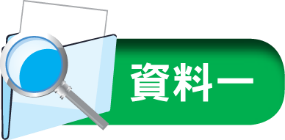 人身自由《基本法》第二十八條述及香港居民的人身自由。工作紙六　權利和義務的平衡（二）：言論自由、虛假訊息與抗疫做一做試根據資料一回答以下問題。	(a) 	根據《基本法》第二十七條，香港居民在言論方面享有甚麼權利？	(b)	根據《香港人權法案》，市民在行使「意見和發表的自由」時要注意些甚麼？	(c)	根據《香港人權法案》，香港特別行政區政府在限制市民行使「意見和發表的自由」時，要符合甚麼規定？試根據資料二和三回答以下問題。	(a)	被警方拘捕的兼職保安員涉嫌做了甚麼事情？	(b)	有關行為對本港社會可能做成甚麼惡劣影響？	(c)	該名兼職保安員可能涉及《簡易程序治罪條例》中那些規定？試根據資料一至三回答以下問題。就資料二述及的與疫情相關的事件，香港特別行政區政府嘗試透過《簡易程序治罪條例》規管虛假訊息的傳送，為甚麼沒有違反《香港人權法案》的相關規定？（提示：是否有法律可依？是否必要？）言論自由《基本法》第二十七條述及香港居民享有言論自由，第三十九條述及《公民權利和政治權利國際公約》在香港特別行政區的適用情況。《香港人權法案條例》將《公民權利和政治權利國際公約》中適用於香港的規定收納入香港法律，並對附帶及有關連的事項作出規定。《香港人權法案條例》第II部為《香港人權法案》，當中第十六條述及「意見和發表的自由」的相關規定。造謠者被捕資料來源：香港警方Twitter官方帳號（2020年2月4日）。                《簡易程序治罪條例》參考資料世界衞生組織（2020）。《國家》。擷取自網頁https://www.who.int/countries/zh/世界衞生組織（2020）。《世衞組織總幹事2020年3月11日在2019冠狀病毒病（COVID-19）疫情媒體通報會上的講話》。擷取自網頁
https://www.who.int/zh/dg/speeches/detail/who-director-general-s-opening-remarks-at-the-media-briefing-on-covid-19---11-march-2020香港政府新聞網（2020）。《政府續協助日郵輪上港人》。擷取自網頁https://www.news.gov.hk/chi/2020/02/20200227/20200227_220219_499.html?type=category&name=wuhan&tl=t香港政府新聞網（2020）。《保就業創職位措施助紓經濟困境》。擷取自網頁https://www.news.gov.hk/chi/2020/04/20200420/20200420_175816_569.html?type=category&name=covid19香港政府新聞網（2020）。《額外租金寬免支援短期租戶》。擷取自網頁https://www.news.gov.hk/chi/2020/04/20200420/20200420_200035_443.html?type=category&name=covid19&tl=t香港政府新聞網（2020）。《陳茂波料疫情令財赤惡化》。擷取自網頁https://www.news.gov.hk/chi/2020/02/20200202/20200202_120031_549.html香港政府新聞網（2020）。《強制留家檢疫者須戴電子手環》。擷取自網頁https://www.news.gov.hk/chi/2020/02/20200203/20200203_150504_450.html香港特別行政區政府2019冠狀病毒病專題網站—同心抗疫（2020）。《什麼是2019冠狀病毒病？》。擷取自網頁
https://www.coronavirus.gov.hk/chi/covid19.html香港特別行政區政府2019冠狀病毒病專題網站—同心抗疫（2020）。《有2019 冠狀病毒病報告個案的國家/地區》。擷取自網頁
https://www.chp.gov.hk/files/pdf/statistics_of_the_cases_novel_coronavirus_infection_tc.pdf香港特別行政區政府2019冠狀病毒病專題網站—同心抗疫（2020）。《減少社交接觸》。擷取自網頁https://www.coronavirus.gov.hk/chi/social_distancing.html香港特別行政區政府2019冠狀病毒病專題網站—同心抗疫（2020）。《減少聚集新規定的常見問題》。擷取自網頁https://www.coronavirus.gov.hk/chi/social_distancing-faq.html香港特別行政區政府新聞公報（2020）。《政府召開第三次嚴重應變級別督導委員會會議》。擷取自網頁https://www.info.gov.hk/gia/general/202001/23/P2020012300847.htm香港特別行政區政府新聞公報（2020）。《衞生防護中心調查三宗新增新型冠狀病毒感染確診個案》。擷取自網頁https://www.info.gov.hk/gia/general/202002/05/P2020020400730.htm香港特別行政區政府衞生署衞生防護中心（2020）。《嚴重新型傳染性病原體呼吸系統病》。擷取自網頁https://www.chp.gov.hk/tc/features/102465.html香港警方Twitter官方帳號（2020）。擷取自網頁https://twitter.com/hkpoliceforce/status/1224631797134188544《基本法》網（2019）。《憲法及〈基本法〉全文》。擷取自網頁https://www.basiclaw.gov.hk/tc/basiclawtext/index.html電子版香港法例（2017）。《第228章〈簡易程序治罪條例〉》。擷取自網頁https://www.elegislation.gov.hk/hk/cap228!zh-Hant-HK電子版香港法例（2017）。《第383章〈香港人權法案條例〉》。擷取自網頁https://www.elegislation.gov.hk/hk/cap383聯合國（無日期）。《基金、方案和專門機構》。擷取自網頁https://www.un.org/zh/sections/about-un/funds-programmes-specialized-agencies-and-others/index.html「全民抗疫」學與教資源簡介頁3工作紙一　2019冠狀病毒病會成為全球流行病嗎？：共同福祉頁4工作紙二　全民抗疫：關愛頁7工作紙三　抗疫不分你我他（一）：多元共融與互助頁11工作紙四　抗疫不分你我他（二）：多元共融與互助頁14工作紙五　權利和義務的平衡（一）：人身自由、私隱與抗疫頁17工作紙六　權利和義務的平衡（二）：言論自由、虛假訊息與抗疫頁20參考資料頁23在2019年12月，2019冠狀病毒病疫情在中國湖北省爆發，並逐漸蔓延至各個省市和特別行政區。截至2020年4月24日，中國內地的確診病例接近83,000宗，其中湖北省的確診病例最多，超過68,000宗。近月，2019冠狀病毒病疫情也蔓延至全球多個國家／地區，其中美國、西班牙、意大利、德國、英國和法國的情況最為嚴重。其他國家／地區如俄羅斯、比利時、伊朗、巴西、加拿大、荷蘭、印度、新加坡、澳洲和埃及等也出現較多的確診個案。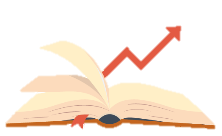 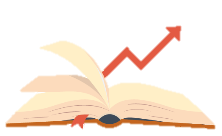 隨著2019冠狀病毒病傳播程度的加劇，世界衞生組織在2020年3月11日宣布2019冠狀病毒病具有大流行特徵，並呼籲各國必須採取上下一致的防疫措施，預防感染，拯救生命，儘量減少影響。中國國家衞生健康委員會高級別專家組組長、SARS專家鍾南山曾指出，目前人類對2019冠狀病毒病仍未有特效抗病毒藥物。為有效應對2019冠狀病毒病疫情，全球各國正努力研發專治方法和疫苗，其中澳洲更成為中國境外成功複製2019冠狀病毒病病毒的國家，有助研發抗體測試和疫苗；美國研發的新疫苗或於數月後展開首階段的臨床試驗，估計可於一年後才可取得疫苗。出現2019冠狀病毒病感染個案的國家／地區出現2019冠狀病毒病感染個案的國家／地區出現2019冠狀病毒病感染個案的國家／地區亞洲歐洲非洲北美洲南美洲大洋洲在香港，2019冠狀病毒病的確診個案持續上升，目前已有超過1,000宗感染2019冠狀病毒病的個案。2019冠狀病毒病主要經由呼吸道飛沫傳播，也可通過接觸傳播，潛伏期介乎1至14天，最常見為5天左右。為有效對抗疫情及協助有需要的人士，香港特區政府已實施多項政策和措施，包括安排專機接載居民返港；訂立減少聚集新規定，如禁止在指明期間於公眾地方進行多於4人的羣組聚集，以進一步減少社交接觸；設立防疫抗疫基金資助計劃，支援不同業界（如零售業、旅遊業、運輸業、建造業等）對抗疫情；推行本地口罩生產資助計劃，推動在香港設立口罩生產線；推出承擔額達810億元的保就業計劃，向僱主提供有時限的財政支援，協助他們保留因業務萎縮而無可避免遣散的員工等。此外，衞生署衞生防護中心也呼籲市民，應時刻保持個人、食物及環境衞生。市民外遊時也應避免接觸動物，或到濕貨市場；如果回港後出現發燒或其他病徵，應戴上外科口罩，並即時求醫。身份擔當的角色香港特別行政區政府醫護人員食物環境衞生署工人企業總裁尼泊爾文स्वागतम् 印度文नमस्कार烏爾都文صبح بخیر自2019冠狀病毒病爆發以來，口罩供應供不應求。本地卻有印度商店免費派發口罩，任何人毋須購買任何貨品均可到店舖拿取口罩。該店負責人是在港生活的印度裔人，他受訪時指，「香港是我們的家，我有很多香港人朋友，我覺得大家無分種族，都是一家人，我只是盡自己的責任，為社群出一分力。」一位該店的員工表示，老闆很關懷弱勢社群，之前已去老人院派口罩。過往自己跟不少港人一樣，對印度裔社群認識不多，甚或有負面印象。但是在該印度商店工作後，對他們了解加深了，認為「佢哋好有愛，好有心」，這次印度商店更在一些商戶趁疫情將口罩抬價時，向市民雪中送炭派口罩，令她大受感動，香港人也應該向他們學習，無分彼此，互相幫助。2019冠狀病毒病疫情的擴大，多國均受到影響。在口罩持續短缺的情況下，阿里巴巴集團創始人馬雲向日本捐贈了100萬個口罩供日本防疫之用，馬雲表示這批口罩遠不只是阿里巴巴的一份心意，也是許多中國人的心意。現在我們面臨共同的困難，相信我們會一路相攜相助，最困難的時候很快就會過去。在爆發疫情初期，日本同樣第一時間向中國捐贈了12萬套防護服給中國，日本自民黨幹事長二階俊博回信向馬雲表達感謝：「我之前回應您的呼籲，快速為中國戰鬥在最前線的醫護人員送去防護服，是我無上的榮幸。… …如今當日本面對疫情，您和中國國民也對此感同身受，向日方伸出援手。我深信，兩國如此互相幫助、心與心的交流，就是今後構築日中關係的堅實基礎。」「嚴重新型傳染性病原體呼吸系統病」【2019年2月11日世界衞生組織將該病正式命名為「2019冠狀病毒病」】是指2019年12月起在湖北省武漢市出現的病毒性肺炎病例群組個案。根據內地衞生部門的調查，病原體為一種新型冠狀病毒。根據內地衞生部門提供的資料，個案病徵主要為發燒，少數患者呼吸困難。其中部分患者病情嚴重。經呼吸道飛沫傳播是新型冠狀病毒主要的傳播途徑，亦可通過接觸傳播。現時資料顯示潛伏期介乎1至14天，最常見為5天左右。截至2020年2月4日，內地有新型冠狀病毒感染報告的個案總數為24,324宗，當中湖北省的報告個案數字為16,678宗，遠高於其他省市。政府宣布，14日內曾到湖北省的本港居民返港後須進行家居檢疫，並戴上電子手環，以防其間離開住所。政府資訊科技總監林偉喬今日出席記者會，介紹居安抗疫手環操作。該手環… …配合政府對抗新型冠狀病毒感染疫情，確保受強制家居檢疫人士不會擅自外出。該手環不能隨便脫下，並與相關手機設備連接。手機或手環如被破壞，又或手機被帶離外出，相關設備會即時通知衞生署和警方，以作跟進。林偉喬表示，手環不會收集個人資料，政府資訊科技總監辦公室並已徵詢個人私隱專員公署意見，確保手環符合有關法規，不會侵犯私隱。… …衞生署首席醫生（緊急應變及項目管理）連慰慈表示，根據《預防及控制疾病條例》，接受強制檢疫人士要在指定時間留在指定地方，違者可被監禁六個月及罰款5,000元，政府會嚴厲執法。… …《基本法》第二十八條	香港居民的人身自由不受侵犯。… …禁止任意或非法… …剝奪或限制居民的人身自由。… …《基本法》第二十七條	香港居民享有言論… …的自由… …第三十九條	《公民權利和政治權利國際公約》… …適用於香港的有關規定繼續有效，通過香港特別行政區的法律予以實施。香港居民享有的權利和自由，除依法規定外不得限制，此種限制不得與本條第一款規定抵觸。《香港人權法案》第十六條	意見和發表的自由(一)	… …(二)	人人有發表自由之權利… …(三)	本條第(二)項所載權利之行使，附有特別責任及義務，故得予以某種限制，但此種限制以經法律規定，且為下列各項所必要者為限 ——(甲)	尊重他人權利或名譽；或(乙)	保障國家安全或公共秩序，或公共衞生或風化。【造謠者被捕！發放某商場有多名員工發燒的假消息】一名在商場兼職保安員的男子，涉嫌在社交通訊平台發放虛假訊息，指有關商場有多名員工發燒及請病假，試圖誇大疫情，引起他人恐慌。經調查後，該名男子因為使用無線電話傳送虛假訊息而被警方拘捕。與電話、訊息或電報有關的罪行任何人有以下行為，可處罰款$1,000及監禁2個月——(a)	… …(b)	使用上述方法傳送任何其明知是虛假的訊息，旨在對他人造成煩擾或不便，或旨在令他人產生不必要的憂慮；或(c)	… …